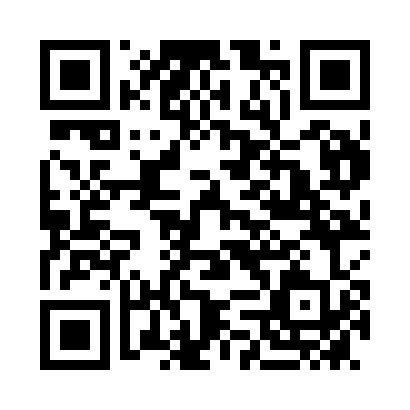 Prayer times for Hallstatt, AustriaWed 1 May 2024 - Fri 31 May 2024High Latitude Method: Angle Based RulePrayer Calculation Method: Muslim World LeagueAsar Calculation Method: ShafiPrayer times provided by https://www.salahtimes.comDateDayFajrSunriseDhuhrAsrMaghribIsha1Wed3:415:481:035:028:1810:172Thu3:385:461:025:028:1910:193Fri3:355:451:025:038:2110:214Sat3:335:431:025:038:2210:245Sun3:305:421:025:048:2310:266Mon3:285:401:025:048:2510:287Tue3:255:391:025:058:2610:308Wed3:225:371:025:058:2710:339Thu3:205:361:025:068:2910:3510Fri3:175:341:025:068:3010:3711Sat3:155:331:025:078:3110:4012Sun3:125:321:025:078:3310:4213Mon3:105:301:025:078:3410:4414Tue3:075:291:025:088:3510:4715Wed3:055:281:025:088:3610:4916Thu3:025:271:025:098:3810:5117Fri3:005:251:025:098:3910:5418Sat2:575:241:025:108:4010:5619Sun2:555:231:025:108:4110:5920Mon2:525:221:025:118:4311:0121Tue2:505:211:025:118:4411:0322Wed2:475:201:025:128:4511:0523Thu2:455:191:025:128:4611:0824Fri2:455:181:025:128:4711:1025Sat2:445:171:025:138:4811:1226Sun2:445:161:035:138:4911:1327Mon2:445:151:035:148:5011:1428Tue2:445:151:035:148:5111:1429Wed2:435:141:035:158:5211:1530Thu2:435:131:035:158:5311:1531Fri2:435:121:035:158:5411:16